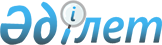 "2016-2018 жылдарға арналған аудандық бюджет туралы" Меркі аудандық мәслихатының 2015 жылғы 24 желтоқсандағы № 46-4 шешіміне өзгерістер енгізу туралыЖамбыл облысы Меркі аудандық мәслихатының 2016 жылғы 19 шілдедегі № 6-2 шешімі. Жамбыл облысы Әділет департаментінде 2016 жылғы 19 шілдеде № 3131 болып тіркелді      РҚАО-ның ескертпесі.

      Құжаттың мәтінінде түпнұсқаның пунктуациясы мен орфографиясы сақталған.

      Қазақстан Республикасының 2008 жылғы 4 желтоқсандағы Бюджет Кодексінің 109 бабына, "Қазақстан Республикасындағы жергілікті мемлекеттік басқару және өзін-өзі басқару туралы" Қазақстан Республикасының 2001 жылғы 23 қаңтардағы Заңының 6 бабына және "2016-2018 жылдарға арналған облыстық бюджет туралы" Жамбыл облыстық мәслихатының 2015 жылғы 14 желтоқсандағы № 43-3 шешіміне өзгерістер мен толықтырулар енгізу туралы" Жамбыл облыстық мәслихатының 2016 жылдың 4 шілдедегі № 3-7 шешімі (Нормативтік құқықтық актілерді мемлекеттік тіркеу тізілімінде № 3126 болып тіркелген) негізінде аудандық мәслихат ШЕШІМ ҚАБЫЛДАДЫ:

      1. "2016-2018 жылдарға арналған аудандық бюджет туралы" Меркі аудандық мәслихатының 2015 жылғы 24 желтоқсандағы № 46-4 шешіміне (Нормативтік құқықтық актілерді мемлекеттік тіркеу тізілімінде № 2869 болып тіркелген, 2016 жылғы 15 қаңтардағы № 7-8 "Меркі тынысы-Меркенский вестник" газетінде жарияланған) келесі өзгерістер енгізілсін:

      1 тармақта: 

      1) тармақшада: 

      "9 296 336" сандары "9 359 115" сандарымен ауыстырылсын;

      "8 027 032" сандары "8 089 811" сандарымен ауыстырылсын;

      2) тармақшада:

      "9 444 303" сандары "9 507 082" сандарымен ауыстырылсын.

      Аталған шешімнің 1 және 5 қосымшалары осы шешімнің 1 және 2 қосымшасына сәйкес жаңа редакцияда мазмұндалсын.

      2. Осы шешімнің орындалуына бақылау алтыншы шақырылған аудандық мәслихаттың аудандық әлеуметтік–экономикалық, қаржы, бюджет пен салық және жергілікті өзін-өзі басқару, индустриялық-инновациялық даму мәселелері жөніндегі тұрақты комиссиясына жүктелсін. 

      3. Осы шешім әділет органдарында мемлекеттік тіркеуден өткен күннен бастап күшіне енеді және 2016 жылдың 1 қаңтарынан қолданысқа енгізіледі.

 2016 жылға арналған аудандық бюджет 2016 жылға арналған ауылдық округтерінің бюджеттік бағадарламалар тізбесі 2016 жылға арналған ауылдық округтерінің бюджеттік бағдарламалар тізбесі      Ескерту. 5-қосымша жаңа редакцияда – Жамбыл облысы Меркі аудандық мәслихатының 19.07.2016 № 6-2 шешімімен (01.01.2016 қолданысқа енгізіледі).


					© 2012. Қазақстан Республикасы Әділет министрлігінің «Қазақстан Республикасының Заңнама және құқықтық ақпарат институты» ШЖҚ РМК
				
      Аудандық мәслихат 

 Аудандық мәслихат

      сессиясының төрағасы 

 хатшысының міндетін атқарушы

      Н. Дүйсебаева 

Е. Нартбаев
Меркі аудандық мәслихатының
2016 жылғы 19 шілдедегі
№ 6-2 шешіміне 1 қосымшаМеркі аудандық мәслихатының
2015 жылғы 24 желтоқсандағы
№ 46-4 шешіміне 1 қосымшаСанаты

Санаты

Санаты

Санаты

Сомасы, мың теңге

Сыныбы

Сыныбы

Сыныбы

Сомасы, мың теңге

Ішкі сыныбы

Ішкі сыныбы

Сомасы, мың теңге

Атауы

Сомасы, мың теңге

1

1

1

2

3

1. КІРІСТЕР

9359115

1

Салықтық түсімдер

1242504

01

Табыс салығы 

185000

2

Жеке табыс салығы

185000

03

Әлеуметтік салық

155105

1

Әлеуметтік салық

155105

04

Меншікке салынатын салықтар

488854

1

Мүлікке салынатын салықтар

395505

3

Жер салығы

8880

4

Көлік құралдарына салынатын салық

80469

5

Бірыңғай жер салығы

4000

05

Тауарларға, жұмыстарға және қызметтерге салынатын ішкі салықтар

396545

2

Акциздер

369245

3

Табиғи және басқа да ресурстарды пайдаланғаны үшін түсетін түсімдер

5000

4

Кәсіпкерлік және кәсіби қызметті жүргізгені үшін алынатын алымдар

21200

5

Ойын бизнесіне салық

1100

08

Заңдық мәнді іс-әрекеттерді жасағаны және (немесе) оған уәкілеттігі бар мемлекеттік органдар немесе лауазымды адамдар құжаттар бергені үшін алынатын міндетті төлемдер

17000

1

Мемлекеттік баж

17000

2

Салықтық емес түсімдер

4800

06

Өзге де салықтық емес түсімдер

4800

1

Өзге де салықтық емес түсiмдер

4800

3

Негізгі капиталды сатудан түсетін түсімдер

22000

03

Жерді және материалдық емес активтерді сату

22000

1

Жерді сату

20000

2

Материалдық емес активтерді сату 

2000

4

Трансферттердің түсімдері

8089811

02

Мемлекеттік басқарудың жоғары тұрған органдарынан түсетін трансферттер

8089811

2

Облыстық бюджеттен түсетін трансферттер

8089811

Функционалдық топ

Функционалдық топ

Функционалдық топ

Функционалдық топ

Сомасы, мың теңге

Бюджеттік бағдарламалардың әкімшісі

Бюджеттік бағдарламалардың әкімшісі

Бюджеттік бағдарламалардың әкімшісі

Сомасы, мың теңге

Бағдарлама

Бағдарлама

Сомасы, мың теңге

Атауы

Сомасы, мың теңге

1

1

1

2

3

2. ШЫҒЫНДАР

9507082

01

Жалпы сипаттағы мемлекеттiк қызметтер 

484334

112

Аудан (облыстық маңызы бар қала) мәслихатының аппараты

27272

001

Аудан (облыстық маңызы бар қала) мәслихатының қызметін қамтамасыз ету жөніндегі қызметтер

26772

003

Мемлекеттік органның күрделі шығыстары

500

122

Аудан (облыстық маңызы бар қала) әкімінің аппараты

129357

001

Аудан (облыстық маңызы бар қала) әкімінің қызметін қамтамасыз ету жөніндегі қызметтер

120357

003

Мемлекеттік органның күрделі шығыстары

9000

123

Қаладағы аудан, аудандық маңызы бар қала, кент, ауыл, ауылдық округ әкімінің аппараты

268193

001

Қаладағы аудан, аудандық маңызы бар қаланың, кент, ауыл, ауылдық округ әкімінің қызметін қамтамасыз ету жөніндегі қызметтер

267359

022

Мемлекеттік органның күрделі шығыстары

834

452

Ауданның (облыстық маңызы бар қаланың) қаржы бөлімі

20552

001

Ауданның (облыстық маңызы бар қаланың) бюджетін орындау және коммуналдық меншігін басқару саласындағы мемлекеттік саясатты іске асыру жөніндегі қызметтер 

17413

003

Салық салу мақсатында мүлікті бағалауды жүргізу

2039

010

Жекешелендіру, коммуналдық меншікті басқару, жекешелендіруден кейінгі қызмет және осыған байланысты дауларды реттеу

1100

453

Ауданның (облыстық маңызы бар қаланың) экономика және бюджеттік жоспарлау бөлімі

19029

001

Экономикалық саясатты, мемлекеттік жоспарлау жүйесін қалыптастыру және дамыту саласындағы мемлекеттік саясатты іске асыру жөніндегі қызметтер 

19029

458

Ауданның (облыстық маңызы бар қаланың) тұрғын үй-коммуналдық шаруашылығы, жолаушылар көлігі және автомобиль жолдары бөлімі

13105

001

Жергілікті деңгейде тұрғын үй-коммуналдық шаруашылығы, жолаушылар көлігі және автомобиль жолдары саласындағы мемлекеттік саясатты іске асыру жөніндегі қызметтер

13015

013

Мемлекеттік органның күрделі шығыстары

90

494

Ауданның (облыстық маңызы бар қаланың) кәсіпкерлік және өнеркәсіп бөлімі 

6826

001

Жергілікті деңгейде кәсіпкерлікті және өнеркәсіпті дамыту саласындағы мемлекеттік саясатты іске асыру жөніндегі қызметтер

6826

02

Қорғаныс

2000

122

Аудан (облыстық маңызы бар қала) әкімінің аппараты

2000

005

Жалпыға бірдей әскери міндетті атқару шеңберіндегі іс-шаралар

2000

03

Қоғамдық тәртіп, қауіпсіздік, құқықтық, сот, қылмыстық-атқару қызметі

27921

458

Ауданның (облыстық маңызы бар қаланың) тұрғын үй-коммуналдық шаруашылығы, жолаушылар көлігі және автомобиль жолдары бөлімі

27921

021

Елдi мекендерде жол қозғалысы қауiпсiздiгін қамтамасыз ету

27921

04

Бiлiм беру

7262513

464

Ауданның (облыстық маңызы бар қаланың) білім бөлімі

745394

009

Мектепке дейінгі тәрбие мен оқыту ұйымдарының қызметін қамтамасыз ету

259741

040

Мектепке дейінгі білім беру ұйымдарында мемлекеттік білім беру тапсырысын іске асыруға

485653

464

Ауданның (облыстық маңызы бар қаланың) білім бөлімі

5073626

003

Жалпы білім беру

4815408

006

Балаларға қосымша білім беру

258218

465

Ауданның (облыстық маңызы бар қаланың) дене шынықтыру және спорт бөлімі

130467

017

Балалар мен жасөспірімдерге спорт бойынша қосымша білім беру

130467

466

Ауданның (облыстық маңызы бар қаланың) сәулет, қала құрылысы және құрылыс бөлімі

918861

021

Бастауыш, негізгі орта және жалпы орта білім беру объектілерін салу және реконструкциялау

918861

464

Ауданның (облыстық маңызы бар қаланың) білім бөлімі

394165

001

Жергілікті деңгейде білім беру саласындағы мемлекеттік саясатты іске асыру жөніндегі қызметтер

16880

005

Ауданның (облыстық маңызы бар қаланың) мемлекеттік білім беру мекемелер үшін оқулықтар мен оқу-әдістемелік кешендерді сатып алу және жеткізу

89067

015

Жетім баланы (жетім балаларды) және ата-аналарының қамқорынсыз қалған баланы (балаларды) күтіп-ұстауға қамқоршыларға (қорғаншыларға) ай сайынға ақшалай қаражат төлемі

21444

022

Жетім баланы (жетім балаларды) және ата-анасының қамқорлығынсыз қалған баланы (балаларды) асырап алғаны үшін Қазақстан азаматтарына біржолғы ақша қаражатын төлеуге арналған төлемдер

479

029

Балалар мен жасөспірімдердің психикалық денсаулығын зерттеу және халыққа психологиялық-медициналық-педагогикалық консультациялық көмек көрсету

25186

067

Ведомстволық бағыныстағы мемлекеттік мекемелерінің және ұйымдарының күрделі шығыстары

241109

06

Әлеуметтік көмек және әлеуметтік қамсыздандыру

377032

451

Ауданның (облыстық маңызы бар қаланың) жұмыспен қамту және әлеуметтік бағдарламалар бөлімі

338705

005

Мемлекеттік атаулы әлеуметтік көмек 

3500

Мемлекеттік атаулы әлеуметтік көмек 

016

18 жасқа дейінгі балаларға мемлекеттік жәрдемақылар

140000

025

Өрлеу жобасы бойынша келісілген қаржылай көмекті енгізу

27798

002

Жұмыспен қамту бағдарламасы

61347

004

Ауылдық жерлерде тұратын денсаулық сақтау, білім беру, әлеуметтік қамтамасыз ету, мәдениет, спорт және ветеринар мамандарына отын сатып алуға Қазақстан Республикасының заңнамасына сәйкес әлеуметтік көмек көрсету

18000

006

Тұрғын үйге көмек көрсету

200

007

Жергілікті өкілетті органдардың шешімі бойынша мұқтаж азаматтардың жекелеген топтарына әлеуметтік көмек

27635

010

Үйден тәрбиеленіп оқытылатын мүгедек балаларды материалдық қамтамасыз ету 

7140

014

Мұқтаж азаматтарға үйде әлеуметтiк көмек көрсету

22605

017

Мүгедектерді оңалту жеке бағдарламасына сәйкес, мұқтаж мүгедектерді міндетті гигиеналық құралдармен және ымдау тілі мамандарының қызмет көрсетуін, жеке көмекшілермен қамтамасыз ету

29315

023

Жұмыспен қамту орталықтарының қызметін қамтамасыз ету

1165

451

Ауданның (облыстық маңызы бар қаланың) жұмыспен қамту және әлеуметтік бағдарламалар бөлімі

35474

001

Жергілікті деңгейде халық үшін әлеуметтік бағдарламаларды жұмыспен қамтуды қамтамасыз етуді іске асыру саласындағы мемлекеттік саясатты іске асыру жөніндегі қызметтер

32974

021

Мемлекеттік органның күрделі шығыстары 

1500

011

Жәрдемақыларды және басқа да әлеуметтік төлемдерді есептеу, төлеу мен жеткізу бойынша қызметтерге ақы төлеу

1000

458

Ауданның (облыстық маңызы бар қаланың) тұрғын үй-коммуналдық шаруашылығы, жолаушылар көлігі және автомобиль жолдары бөлімі

2853

050

Қазақстан Республикасында мүгедектердің құқықтарын қамтамасыз ету және өмір сүру сапасын жақсарту жөніндегі 2012-2018 жылдарға арналған іс-шаралар жоспарын іске асыру

2853

07

Тұрғын үй-коммуналдық шаруашылық 

450420

123

Қаладағы аудан, аудандық маңызы бар қала, кент, ауыл, ауылдық округ әкімінің аппараты

26179

027

Жұмыспен қамту 2020 жол картасы бойынша қалаларды және ауылдық елді мекендерді дамыту шеңберінде объектілерді жөндеу және абаттандыру

26179

458

Ауданның (облыстық маңызы бар қаланың) тұрғын үй-коммуналдық шаруашылығы, жолаушылар көлігі және автомобиль жолдары бөлімі

2590

041

Жұмыспен қамту 2020 жол картасы бойынша қалаларды және ауылдық елді мекендерді дамыту шеңберінде объектілерді жөндеу және абаттандыру

2590

464

Ауданның (облыстық маңызы бар қаланың) білім бөлімі

280465

026

Жұмыспен қамту 2020 жол картасы бойынша қалаларды және ауылдық елді мекендерді дамыту шеңберінде объектілерді жөндеу 

280465

466

Ауданның (облыстық маңызы бар қаланың) сәулет, қала құрылысы және құрылыс бөлімі

10000

004

Инженерлік-коммуникациялық инфрақұрылымды жобалау, дамыту және (немесе) жайластыру

10000

458

Ауданның (облыстық маңызы бар қаланың) тұрғын үй-коммуналдық шаруашылығы, жолаушылар көлігі және автомобиль жолдары бөлімі

100012

012

Сумен жабдықтау және су бұру жүйесінің жұмыс істеуі

14500

028

Коммуналдық шаруашылығын дамыту

85512

466

Ауданның (облыстық маңызы бар қаланың) сәулет, қала құрылысы және құрылыс бөлімі

20433

058

Елді мекендердегі сумен жабдықтау және су бұру жүйелерін дамыту

20433

123

Қаладағы аудан, аудандық маңызы бар қала, кент, ауыл, ауылдық округ әкімінің аппараты

6100

011

Елді мекендерді абаттандыру мен көгалдандыру

6100

458

Ауданның (облыстық маңызы бар қаланың) тұрғын үй-коммуналдық шаруашылығы, жолаушылар көлігі және автомобиль жолдары бөлімі

4641

015

Елдi мекендердегі көшелерді жарықтандыру

1960

016

Елдi мекендердiң санитариясын қамтамасыз ету

293

018

Елдi мекендердi абаттандыру және көгалдандыру

2388

08

Мәдениет, спорт, туризм және ақпараттық кеңiстiк

325405

455

Ауданның (облыстық маңызы бар қаланың) мәдениет және тілдерді дамыту бөлімі

133396

003

Мәдени-демалыс жұмысын қолдау

133396

466

Ауданның (облыстық маңызы бар қаланың) сәулет, қала құрылысы және құрылыс бөлімі

21645

011

Мәдениет объектілерін дамыту

21645

465

Ауданның (облыстық маңызы бар қаланың) дене шынықтыру және спорт бөлімі

15063

001

Жергілікті деңгейде дене шынықтыру және спорт саласындағы мемлекеттік саясатты іске асыру жөніндегі қызметтер

9353

006

Аудандық (облыстық маңызы бар қалалық) деңгейде спорттық жарыстар өткiзу

540

007

Әртүрлi спорт түрлерi бойынша аудан (облыстық маңызы бар қала) құрама командаларының мүшелерiн дайындау және олардың облыстық спорт жарыстарына қатысуы

2800

032

Ведомстволық бағыныстағы мемлекеттік мекемелерінің және ұйымдарының күрделі шығыстары

2370

455

Ауданның (облыстық маңызы бар қаланың) мәдениет және тілдерді дамыту бөлімі

80914

006

Аудандық (қалалық) кiтапханалардың жұмыс iстеуi

80194

007

Мемлекеттік тілді және Қазақстан халқының басқа да тілдерін дамыту

720

456

Ауданның (облыстық маңызы бар қаланың) ішкі саясат бөлімі

25000

002

Мемлекеттік ақпараттық саясат жүргізу жөніндегі қызметтер

25000

455

Ауданның (облыстық маңызы бар қаланың) мәдениет және тілдерді дамыту бөлімі

12620

001

Жергілікті деңгейде тілдерді және мәдениетті дамыту саласындағы мемлекеттік саясатты іске асыру жөніндегі қызметтер

11920

032

Ведомстволық бағыныстағы мемлекеттік мекемелерінің және ұйымдарының күрделі шығыстары

700

456

Ауданның (облыстық маңызы бар қаланың) ішкі саясат бөлімі

36767

001

Жергілікті деңгейде ақпарат, мемлекеттілікті нығайту және азаматтардың әлеуметтік сенімділігін қалыптастыру саласында мемлекеттік саясатты іске асыру жөніндегі қызметтер

16107

003

Жастар саясаты саласында іс-шараларды іске асыру

20530

006

Мемлекеттік органның күрделі шығыстары 

130

10

Ауыл, су, орман, балық шаруашылығы, ерекше қорғалатын табиғи аумақтар, қоршаған ортаны және жануарлар дүниесін қорғау, жер қатынастары

182250

462

Ауданның (облыстық маңызы бар қаланың) ауыл шаруашылығы бөлімі

25518

001

Жергілікті деңгейде ауыл шаруашылығы саласындағы мемлекеттік саясатты іске асыру жөніндегі қызметтер

16494

099

Мамандардың әлеуметтік көмек көрсетуі жөніндегі шараларды іске асыру

9024

473

Ауданның (облыстық маңызы бар қаланың) ветеринария бөлімі

58383

001

Жергілікті деңгейде ветеринария саласындағы мемлекеттік саясатты іске асыру жөніндегі қызметтер

15531

005

Мал көмінділерінің (биотермиялық шұңқырлардың) жұмыс істеуін қамтамасыз ету

3000

006

Ауру жануарларды санитарлық союды ұйымдастыру

11500

007

Қаңғыбас иттер мен мысықтарды аулауды және жоюды ұйымдастыру

1800

008

Алып қойылатын және жойылатын ауру жануарлардың, жануарлардан алынатын өнімдер мен шикізаттың құнын иелеріне өтеу

21302

009

Жануарлардың энзоотиялық аурулары бойынша ветеринариялық іс-шараларды жүргізу

3000

010

Ауыл шаруашылығы жануарларын сәйкестендіру жөніндегі іс-шараларды өткізу

2250

463

Ауданның (облыстық маңызы бар қаланың) жер қатынастары бөлімі

13349

001

Аудан (облыстық маңызы бар қала) аумағында жер қатынастарын реттеу саласындағы мемлекеттік саясатты іске асыру жөніндегі қызметтер 

13349

473

Ауданның (облыстық маңызы бар қаланың) ветеринария бөлімі

85000

011

Эпизоотияға қарсы іс-шаралар жүргізу

85000

11

Өнеркәсіп, сәулет, қала құрылысы және құрылыс қызметі

13463

466

Ауданның (облыстық маңызы бар қаланың) сәулет, қала құрылысы және құрылыс бөлімі

13463

001

Құрылыс, облыс қалаларының, аудандарының және елді мекендерінің сәулеттік бейнесін жақсарту саласындағы мемлекеттік саясатты іске асыру және ауданның (облыстық маңызы бар қаланың) аумағын оңтайла және тиімді қала құрылыстық игеруді қамтамасыз ету жөніндегі қызметтер 

13463

12

Көлік және коммуникация

131688

458

Ауданның (облыстық маңызы бар қаланың) тұрғын үй-коммуналдық шаруашылығы, жолаушылар көлігі және автомобиль жолдары бөлімі

131688

023

Автомобиль жолдарының жұмыс істеуін қамтамасыз ету

131688

13

Басқалар

92100

123

Қаладағы аудан, аудандық маңызы бар қала, кент, ауыл, ауылдық округ әкімінің аппараты

77100

040

"Өңірлерді дамыту" Бағдарламасы шеңберінде өңірлерді экономикалық дамытуға жәрдемдесу бойынша шараларды іске асыру

77100

452

Ауданның (облыстық маңызы бар қаланың) қаржы бөлімі

15000

012

Ауданның (облыстық маңызы бар қаланың) жергілікті атқарушы органының резерві 

15000

15

Трансферттер

157956

452

Ауданның (облыстық маңызы бар қаланың) қаржы бөлімі

157956

006

Нысаналы пайдаланылмаған (толық пайдаланылмаған) трансферттерді қайтару 

7824

051

Жергілікті өзін-өзі басқару органдарына берілетін трансферттер

150131

054

Қазақстан Республикасының Ұлттық қорынан берілетін нысаналы трансферт есебінен республикалық бюджеттен бөлінген пайдаланылмаған (түгел пайдаланылмаған) нысаналы трансферттердің сомасын қайтару

1

3. Таза бюджеттік кредит беру

34488

Бюджеттік кредиттер 

47722

10

Ауыл, су, орман, балық шаруашылығы, ерекше қорғалатын табиғи аумақтар, қоршаған ортаны және жануарлар дүниесін қорғау, жер қатынастары

47722

Ауыл шаруашылығы

47722

462

Ауданның (облыстық маңызы бар қаланың) ауыл шаруашылығы бөлімі

47722

008

Мамандарды әлеуметтік қолдау шараларын іске асыруға берілетін бюджеттік кредиттер

47722

Функционалдық топ

Функционалдық топ

Функционалдық топ

Функционалдық топ

Бюджеттік бағдарламалардың әкімшісі

Бюджеттік бағдарламалардың әкімшісі

Бюджеттік бағдарламалардың әкімшісі

Бағдарлама

Бағдарлама

Бюджеттік кредиттерді өтеу

13234

Санаты

Санаты

Санаты

Санаты

Сыныбы

Сыныбы

Сыныбы

Ішкі сыныбы

Ішкі сыныбы

5

Бюджеттік кредиттерді өтеу

13234

01

Бюджеттік кредиттерді өтеу

13234

1

Мемлекеттік бюджеттен берілген бюджеттік кредиттерді өтеу

13234

4. Қаржы активтерімен жасалатын операциялар бойынша сальдо

6900

Қаржы активтерін сатып алу

6900

Мемлекеттік қаржылық активтерін сатудан түскен түсімдер

0

5. Бюджет тапшылығы (профициті) 

-189355

6. Бюджет тапшылығын қаржыландыру (профицитін пайдалану)

189355

7

Қарыздар түсімі

47722

01

Мемлекеттік ішкі қарыздар

47722

2

Қарыз алу келісім шарттары

47722

16

Қарыздарды өтеу

13234

452

Ауданның (облыстық маңызы бар қаланың) қаржы бөлімі

13234

008

Жергілікті атқарушы органның жоғары тұрған бюджет алдындағы борышын өтеу

13234

Бюджет қаражатының пайдаланылатын қалдықтары

154867

Меркі аудандық мәслихатының
2016 жылғы 19 шілдедегі
№6-2 шешіміне 2 қосымшаМеркі аудандық мәслихатының
2015 жылғы 24 желтоқсандағы
№46-4 шешіміне 5 қосымшаАуылдық округтер

Бюджеттік бағдарламалар тізімі

Бюджеттік бағдарламалар тізімі

Бюджеттік бағдарламалар тізімі

Бюджеттік бағдарламалар тізімі

Бюджеттік бағдарламалар тізімі

Бюджеттік бағдарламалар тізімі

Ауылдық округтер

001. Қаладағы аудан, аудандық маңызы бар қаланың, кент, ауыл, ауылдық округ әкімінің қызметін қамтамасыз ету жөніндегі қызметтер

011. Елді мекендерді абаттандыру мен көгалдандыру

022. Мемлекеттік органның күрделі шығыстары

027. Жұмыспен қамту 2020 жол картасы бойынша қалаларды және ауылдық елді мекендерді дамыту шеңберінде объектілерді жөндеу және абаттандыру

040. "Өңірлерді дамыту" Бағдарламасы шеңберінде өңірлерді экономикалық дамытуға жәрдемдесу бойынша шараларды іске асыру

Барлығы

"Меркі ауданы Ақтоған ауылдық округі әкімінің аппараты" коммуналдық мемлекеттік мекемесі

19777

3104

3171

26052

"Меркі ауданы Жамбыл ауылдық округі әкімінің аппараты" коммуналдық мемлекеттік мекемесі

22796

2461

9275

34532

"Меркі ауданы Меркі ауылдық округі әкімінің аппараты" коммуналдық мемлекеттік мекемесі

29822

6100

800

5176

13821

55719

"Меркі ауданы Сарымолдаев ауылдық округі әкімінің аппараты" коммуналдық мемлекеттік мекемесі

26726

1966

11742

40434

"Меркі ауданы Ойтал ауылдық округі әкімінің аппараты" коммуналдық мемлекеттік мекемесі

23919

2270

9372

35561

"Меркі ауданы Т. Рысқұлов ауылдық округі әкімінің аппараты" коммуналдық мемлекеттік мекемесі

15374

34

1724

2935

20067

"Меркі ауданы Тәтті ауылдық округі әкімінің аппараты" коммуналдық мемлекеттік мекемесі

13319

700

2526

16545

"Меркі ауданы Ақарал ауылдық округі әкімінің аппараты" коммуналдық мемлекеттік мекемесі

17467

1362

3071

21900

"Меркі ауданы Сурат ауылдық округі әкімінің аппараты" коммуналдық мемлекеттік мекемесі

17521

2149

2455

22125

"Меркі ауданы Жанатоған ауылдық округі әкімінің аппараты" коммуналдық мемлекеттік мекемесі

17356

2605

3533

23494

"Меркі ауданы "Андас батыр" ауылдық округі әкімінің аппараты" коммуналдық мемлекеттік мекемесі

19011

1200

8926

29137

"Меркі ауданы Кенес ауылдық округі әкімінің аппараты" коммуналдық мемлекеттік мекемесі

14740

2432

17172

"Меркі ауданы Аспара ауылдық округі әкімінің аппараты" коммуналдық мемлекеттік мекемесі

13652

277

1519

15448

"Меркі ауданы Ақермен ауылдық округі әкімінің аппараты" коммуналдық мемлекеттік мекемесі

15879

1185

2322

19386

Барлығы

267359

6100

834

26179

77100

377572

